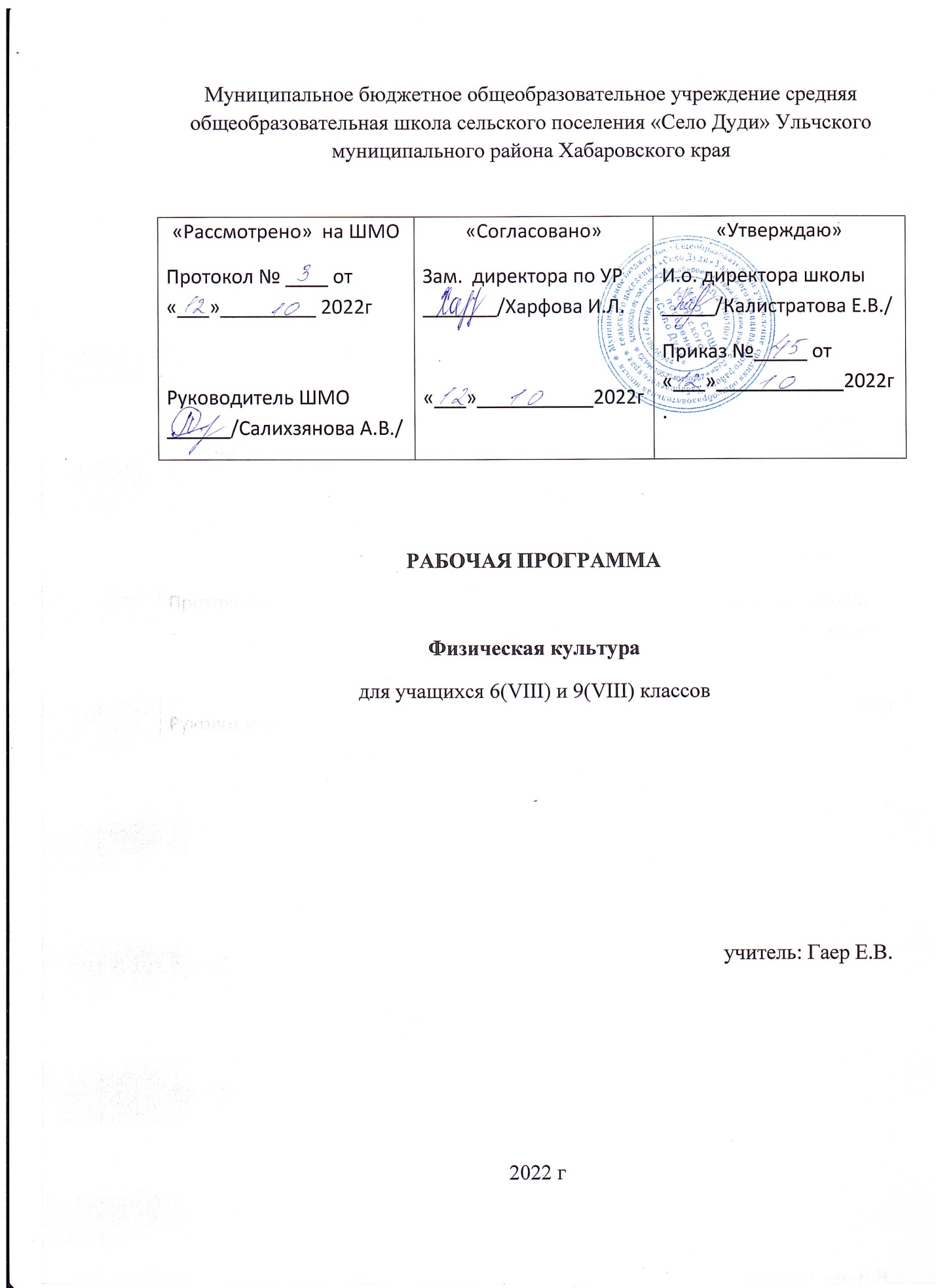 ПОЯСНИТЕЛЬНАЯ ЗАПИСКАРабочая программа по учебному предмету «Физическая  культура» составлена на основе ФГОС для обучающихся с умственной отсталостью (интеллектуальными нарушениями) приказ Минобрнауки России от 19 декабря 2014 №1599, зарегистрирован Минюстом России 3 февраля 2015 года №35850, программы специальных (коррекционных) общеобразовательных учреждений VIII вида основная школа   5 - 9 классы, (допущенной Министерством образования и науки Российской Федерации) под редакцией В.В. Воронковой, «Физическое воспитание» авторы В.М. Белов, В.С. Кувшинов, В.М. Мозговой, Москва, «Просвещение», 2010г. Рабочая программа детализирует и раскрывает содержание ФГОС, определяет общую стратегию обучения, воспитания и развития, обучающихся средствами учебного предмета в соответствии с целями изучения предмета «Физическая культура», который определен стандартом. Физическая культура является составной частью образовательного процесса обучающихся с умственной отсталостью (интеллектуальными нарушениями). Она решает образовательные, воспитательные, коррекционно-развивающие и лечебно-оздоровительные задачи. Физическое воспитание рассматривается и реализуется комплексно, и находится в тесной связи с умственным, нравственным, эстетическим, трудовым обучением; занимает одно из важнейших мест в подготовке этой категории обучающихся к самостоятельной жизни, производительному труду, воспитывает положительные качества личности, способствует социальной интеграции школьников в общество. Основная цель изучения данного предмета - всестороннее развитие личности обучающихся с умственной отсталостью (интеллектуальными нарушениями) в процессе приобщения их к физической культуре, коррекция недостатков психофизического развития, расширение индивидуальных двигательных возможностей, социальной адаптации. Основные задачи изучения предмета:        ―коррекция нарушений физического развития; ―формирование двигательных умений и навыков; ―развитие двигательных способностей в процессе обучения; ―укрепление здоровья и закаливание организма, формирование правильной осанки; ―раскрытие возможных избирательных способностей и интересов ребенка для освоения доступных видов спортивно-физкультурной деятельности; ―формирование и воспитание гигиенических навыков при выполнении физических упражнений; ―формирование установки на сохранение и укрепление здоровья, навыков здорового и безопасного образа жизни; ―поддержание устойчивой физической работоспособности на достигнутом уровне;―формирование познавательных интересов, сообщение доступных теоретических сведений по физической культуре; ―воспитание устойчивого интереса к занятиям физическими упражнениями; ―воспитание нравственных, морально-волевых качеств (настойчивости, смелости), навыков культурного поведения.     Коррекция недостатков психического и физического развития с учетом возрастных особенностей обучающихся, предусматривает:  ― обогащение чувственного опыта;  ― коррекцию и развитие сенсомоторной сферы;   - формирование навыков общения, предметно – практической и познавательной деятельности.      Место учебного предмета «Физическая культура» в учебном планеНа изучение физической культуре в 6 и 9 классах отводится 68 часов (2 часа в неделю, 34 рабочие недели). Личностные и предметные результатыВ структуре планируемых результатов ведущее место принадлежит личностным результатам, поскольку именно они обеспечивают овладение комплексом социальных (жизненных) компетенций, необходимых для достижения основной цели современного образования ― введения обучающихся с умственной отсталостью (интеллектуальными нарушениями) в культуру, овладение ими социокультурным опытом. Личностные результаты освоения программы образования включают индивидуально-личностные качества и социальные (жизненные) компетенции обучающегося, социально значимые ценностные установки. 1) осознание себя как гражданина России; формирование чувства гордости за свою Родину;  2) воспитание уважительного отношения к иному мнению, истории и культуре других народов;  3) сформированность адекватных представлений о собственных возможностях, о насущно необходимом жизнеобеспечении;  4) овладение начальными навыками адаптации в динамично изменяющемся и развивающемся мире;  5) овладение социально-бытовыми навыками, используемыми в повседневной жизни;  6) владение навыками коммуникации и принятыми нормами социального взаимодействия;  7) способность к осмыслению социального окружения, своего места в нем, принятие соответствующих возрасту ценностей и социальных ролей;  8) принятие и освоение социальной роли обучающегося, проявление социально значимых мотивов учебной деятельности;  9) сформированность навыков сотрудничества с взрослыми и сверстниками в разных социальных ситуациях; 10) воспитание эстетических потребностей, ценностей и чувств;  11) развитие этических чувств, проявлениедоброжелательности,эмоционально-нравственнойотзывчивости и взаимопомощи, проявление сопереживания к чувствам других людей;  12) сформированность установки на безопасный, здоровый образ жизни, наличие мотивации к творческому труду, работе на результат, бережному сформированность установки на безопасный, здоровый образ жизни, наличие мотивации к творческому труду, работе на результат, бережному отношению к материальным и духовным ценностям;     13) проявление готовности к самостоятельной жизни. Предметные результаты физической культурыПредметные результаты освоения программы образования включают освоенные обучающимися знания и умения, специфичные для физической культуры. Предметные результаты обучающихся с легкой умственной отсталостью (интеллектуальными нарушениями) не являются основным критерием при принятии решения о переводе обучающегося в следующий класс, но рассматриваются как одна из составляющих при оценке итоговых достижений. Программа определяет два уровня овладения предметными результатами: минимальный и достаточный. Минимальный уровень является обязательным для большинства обучающихся с умственной отсталостью (интеллектуальными нарушениями). Минимальный уровень:представление о физической культуре как части общей культуры современного общества; осознание влияния физических упражнений на физическое развитие и развитие физических качеств человека; понимание связи физической культуры с трудовой и военной деятельностью;  знание правил профилактики травматизма, подготовки мест для занятий физической культурой;  выбор спортивной одежды и обуви в зависимости от погодных условий и времени года;  знание правил оказания доврачебной помощи при травмах и ушибах во время самостоятельных занятий физическими упражнениями;  использование занятий физической культурой, спортивных игр (под руководством учителя) для организации индивидуального отдыха, укрепления здоровья, повышения уровня физических качеств;  планирование занятий физическими упражнениями в режиме дня;  составление комплексов физических упражнений (под руководством учителя), направленных на развитие основных физических качеств человека;  определение основных показателей состояния человека и его физического развития (длина и масса тела, частота сердечных сокращений);  представление о закаливании организма; знание основных правил закаливания, правил безопасности и гигиенических требований;  выполнение строевых действий в шеренге и колонне;  выполнение общеразвивающих упражнений, воздействующих на развитие основных физических качеств человека (силы, ловкости, быстроты, гибкости и координации);  объяснение правил, техники выполнения двигательных действий, анализ и нахождение ошибок (с помощью учителя);  выполнение усвоенных акробатических и гимнастических комбинаций из числа хорошо усвоенных (под руководством учителя);  выполнение легкоатлетических упражнений в беге и прыжках в соответствии с возрастными и психофизическими особенностями;  выполнение основных технических действий и приемов игры в футбол, баскетбол, волейбол (под руководством учителя) в условиях учебной и игровой деятельности;  участие в подвижных и спортивных играх, осуществление их судейства;  знание некоторых особенностей физической культуры разных народов, связи физической культуры с природными, географическими особенностями, традициями и обычаями народа, понимать связи физической культуры с трудовой и военной деятельностью;  объяснение правил, техники выполнения двигательных действий, анализ и нахождение ошибок (с помощью учителя); использование разметки спортивной площадки при выполнении физических упражнений; правильная ориентировка в пространстве спортивного зала и на стадионе;  размещение спортивных снарядов при организации и проведении подвижных и спортивных игр правильное применение спортивного инвентаря, тренажерных устройств на уроке физической культуры и во время самостоятельных занятий. Достаточный уровень: знание об основных направлениях развития и формах организации физической культуры и спорта в современном обществе (Олимпийской, Параолимпийское движение, Специальные олимпийские игры);  самостоятельное применение правил профилактики травматизма в процессе занятий физическими упражнениями;  определение основных показателей состояния человека и его физического развития (длина и масса тела, частота сердечных сокращений) их сравнение их с возрастной нормой;  составление (под руководством учителя) комплексов физических упражнений оздоровительной, тренирующей и корригирующей направленности;  планирование и использование занятий физическими упражнениями в режиме дня, организация отдыха и досуга с использованием средств физической культуры; выполнение общеразвивающих и корригирующих упражнений без предметов, целенаправленно воздействующих на развитие основных физических качеств человека;  самостоятельное выполнение упражнений по коррекции осанки и телосложения; организация и проведение занятий физической культурой с разной целевой направленностью, отбор физических упражнений и их самостоятельное выполнение в группах (под контролем учителя) с заданной дозировкой нагрузки;  применение способов регулирования нагрузки за счет пауз, чередования нагрузки и отдыха, дыхательных упражнений;  подача строевых команд, ведение подсчёта при выполнении общеразвивающих упражнений;  выполнение акробатических и гимнастических комбинаций на доступном техническом уровне;  выполнение основных технических действий и приемов игры в футбол, баскетбол, волейбол в условиях учебной, игровой и соревновательной деятельности;  выполнение передвижений на лыжах усвоенными способами;знание особенностей физической культуры разных народов, связи физической культуры с природными, географическими особенностями, традициями и обычаями народа;  адекватное взаимодействие с товарищами при выполнении заданий по физической культуре;самостоятельное объяснение правил, техники выполнения двигательных действий, анализ и нахождение ошибок.Содержание учебного предметаСодержание программы отражено в пяти разделах: «Знания о физической культуре», «Гимнастика», «Легкая атлетика», «Лыжная и конькобежная подготовка», «Игры». Каждый из перечисленных разделов включает некоторые теоретические сведения и материал для практической подготовки обучающихся.Программой предусмотрены следующие виды работы:―беседы о содержании и значении физических упражнений для повышения качества здоровья и коррекции нарушенных функций; ―выполнение физических упражнений на основе показа учителя; ―выполнение физических упражнений без зрительного сопровождения, под словесную инструкцию учителя; ―самостоятельное выполнение упражнений; ―занятия в тренирующем режиме; ―развитие двигательных качеств на программном материале гимнастики, легкой атлетики, формирование двигательных умений и навыков в процессе подвижных игр.   Знания о физической культуре Чистота одежды и обуви. Правила утренней гигиены и их значение для человека. Правила поведения на уроках физической культуры (техника безопасности). Чистота зала, снарядов. Значение физических упражнений для здоровья человека. Формирование понятий: опрятность, аккуратность. Физическая нагрузка и отдых. Физическое развитие. Осанка. Физические качества. Понятия о предварительной и исполнительной командах. Предупреждение травм во время занятий. Значение и основные правила закаливания. Понятия физической культуры физическая культура, физическое воспитание. Уроки физической культуры строятся с учетомзнаний структурыдефекта каждого ученика, всех его потенциальных возможностей и специфическихнарушений. Учитель должен хорошо знать данные врачебных осмотров, вести работу вконтакте с врачом школы, знать о текущем состоянии здоровья учащихся.В раздел «Гимнастика» включены физические упражнения, которые позволяют корригировать различные звенья опорно-двигательного аппарата, мышечные группы. На занятиях учащиеся должны овладеть доступными им простейшими видами построений. Построения и перестроения трудны для данной категории детей из-за нарушений ориентировки в пространстве. Несмотря на трудность усвоения пространственно-двигательных упражнений, они должны быть обязательным элементом каждого урока.Упражнения общеразвивающего и корригирующего характера дают возможность воздействовать не только на весь организм ребенка, но и на ослабленные группы мышц. Наряду с упражнениями в исходных положениях сидя — стоя даются упражнения в исходных положениях лежа для разгрузки позвоночника и более избирательного воздействия на мышцы туловища. Упражнения такого рода оказывают положительное влияние на сердечно-сосудистую, дыхательную и нервную системы. Они помогают учащимся овладевать комплексом движений, выполнять их с данной амплитудой, в соответствующем направлении, темпе, ритме. Учитель должен постоянно регулировать физическую нагрузку подбором упражнений, изменением исходных положений, числом повторений, интенсивностью и последовательностью их выполнений. С учетом физического развития детей и специальных задач обучения в программе есть самостоятельный раздел с перечнем упражнений, направленных на коррекцию дыхания, моторики, осанки и др.Обучение правильному дыханию в покое и при выполнении физических упражнений помогает также более эффективной работе логопеда при постановке звуков, а на уроках труда — правильному сочетанию дыхания с выполнением трудовых приемов.В связи с затруднениями в пространственно-временной ориентировке и значительными нарушениями точности движений учащихся в программу включены также упражнения с предметами: гимнастические палки, флажки, малые и большие обручи и скакалки.На уроках с элементами гимнастики умственно отсталые дети должны овладеть навыками лазанья и перелезания. Упражнения в лазаньи и перелезании — эффективное средство для развития силы и ловкости, совершенствования навыков координации и равновесия. Эти упражнения оказывают положительное влияние на преодоление страхов высоты, пространства, помогают развитию положительной самооценки, регулируют эмоциональные и поведенческие реакции детей.Упражнения в поднимании и переноске грузов включаются в урок с целью обучения детей навыкам подхода к предмету с нужной стороны, правильному захвату его для переноски, умениям нести, точно и мягко опускать предметы. Такими предметами могут быть мячи, булавы, гимнастические палки, обручи, скамейки, маты и др.Раздел «Легкая атлетика» традиционно включает ходьбу, бег, прыжки, метание. Занятия легкой атлетикой помогают формированию таких жизненно важных двигательных навыков, как правильная ходьба, бег, прыжки и метание. Обучение элементам легкой атлетики и их совершенствование должно осуществляться на основе развития у детей быстроты, ловкости, гибкости, силы, выносливости, быстроты реакции.Особое место в данном разделе уделено метанию, так как при выполненииупражнений в метании у детей развиваются точность, ловкость действий с предметами, глазомер. Школьники учатся правильному захвату мяча (равномерно и с достаточной силой), умению технически правильно выполнять бросок, распределять внимание на захват мяча, на соизмерение полета мяча с ориентиром.Лыжную подготовку в условиях специальной (коррекционной) школы VIII видарекомендуется проводить с 1 класса, желательно на сдвоенных уроках при температуре до —15 °С при несильном ветре (с разрешения врача школы). Занятия лыжами (коньками) позволяют укрепить здоровье детей в зимний период, сократить количество заболеваний, характерных для этого времени года. Кроме того, лыжная подготовка включает весь необходимый комплекс для развития движений, осанки, дыхания, координации, моторики и др. В южных регионах, где климатические условия не позволяют систематически заниматься лыжами, эквивалентами должны стать плавание или гимнастика, легкая атлетика. Одним из важнейших разделов программы является раздел «Игры». В него включеныподвижные игры, направленные на развитие двигательных и физических навыков детей. Благодаря играм у детей развиваются такие психические свойства, как внимание и внимательность, сообразительность, инициативность. Игры способствуют коллективным действиям, благоприятно сказываются на эмоциональных отношениях детей друг с другом, между группами детей.Обязательным в программе является примерный перечень знаний, умений и навыков,которыми должны овладеть учащиеся на уроках физической культуры: о значении самоконтроля, о влиянии физических упражнений на организм человека, об основах спортивной техники изучаемых упражнений.В школе для детей с нарушениями интеллекта основной формой организации занятийпо физической культуре является урок, состоящий из четырех основных частей: вводной, подготовительной, основной и заключительной (все части урока взаимосвязаны). Так жекак и на других предметных уроках, учитель использует такие приемы, как объяснение, показ, упражнение, закрепление (в форме тренировочных занятий), оценку (похвалу, поощрение, порицание) с учетом конкретного содержания и целей проводимых уроков. Желательно, чтобы каждый урок включал элементы игры, занимательности, состязательности, что значительно стимулирует интерес детей к урокам физкультуры.Названные выше приемы и элементы особенно необходимы детям с более сложнойструктурой интеллектуального недоразвития. Здесь важен пример самого учителя, его сотрудничество с ребенком, умелое коммуникативное взаимодействие сильных и слабых учащихся так, чтобы все дети были охвачены вниманием и помощью педагога. Обязательным для учителя является контроль за физическим развитием и физической подготовленностью учащихся, что позволит отслеживать динамику развития умственно отсталых учащихся с момента поступления в школу до ее окончания. Для этих целей на каждого ученика школы, начиная с первого класса, заводится паспорт здоровья. Контрольные нормативы принимаются дважды в год — в сентябре и мае на уроках физкультуры. К сдаче нормативов учащиеся допускаются с письменного разрешения врач школы. В целях постоянного изучения и контроля за физическим развитием учеников использовать дневник здоровья, позволяющий выстроить стройную систему контроля от года к году. Теоретические сведенияПитание и двигательный режим школьника. Распорядок дня. Подвижные игры. Роль физкультуры в подготовке к труду.ГимнастикаТеоретические сведенияПравила поведения на занятиях по гимнастике. Значение утренней гимнастики.Практический материалПостроения и перестроения. Перестроения из одной шеренги в две. Размыкание на вытянутые руки вперед в движении. Размыкание вправо, влево, от середины приставными шагами на интервал руки в сторону. Перестроение из колонны по одному в колонну по два с поворотами на углах. Полуоборот направо, налево. Изменение длины шага. Выполнение команд: «Шире шаг!», «Короче шаг!». Понятие о предварительной и исполнительной командах. Повороты кругом. Общеразвивающие и корригирующие упражнения. Основные положения движения головы, конечностей, туловища. Сохранять правильное положение головы в быстрых переходах из одного исходного положения в другое. С фиксированным положением головы выполнять наклоны, повороты и круговые движения туловища, руки за голову. Пружинистые наклоны вперед, в стороны. Сгибание и разгибание рук в упоре на гимнастической скамейке. Выпады в сторону, полуприседы с различным положением рук. Из упора сидя сзади прогнуться. Опуститься в сед и встать без помощи рук. Комбинации из разученных движений. Перетягивание в колоннах хватом за пояс. Упражнения в парах: выведение из равновесия партнера, стоящего на одной ноге, ладонью одной руки (двумя). Одновременные разнонаправленные движения рук и ног (выполняемые в разных плоскостях): правая рука в сторону, левая нога вперед и т. д. Координация движений конечностей в прыжковых упражнениях. Ноги врозь, хлопок в ладоши перед собой; ноги вместе, хлопок в ладоши за спиной. Исходное положение: присед, ноги на ширине плеч, руки в стороны ладонями вверх; выпрыгнуть вверх — ноги в стороны, хлопок над головой, приземлиться в исходное положение. Дыхательные упражнения во время ускоренной ходьбы и медленного бега. Углубленное дыхание с движениями рук после скоростно-силовых упражнений. Упражнения в расслаблении мышц. Расслабление мышц потряхиванием конечностей после выполнения скоростно-силовых упражнений. Маховые движения расслабленными руками вперед, назад, в стороны в ходьбе и беге. Упражнения на осанку. Упражнения с удержанием груза на голове (150—200 г); лазанье по гимнастической стенке вверх и вниз; передвижение по стенке вправо-влево; передвижение по гимнастической скамейке с поворотом кругом. Упражнения с предметами. С гимнастическими палками. Подбрасывание гимнастической палки и ловля ее после хлопка двумя руками. Основные положения с гимнастической палкой: с палкой вольно, палку за голову (на голову), палку за спину, палку влево. Прыжки через гимнастическую палку, лежащую на полу: вперед-назад и влево-вправо. Приседы с ранее разученными положениями палки. Круговые движения туловищем с различными положениями палки. Ходьба с движениями палки вперед, вверх, за голову, влево, вправо (1 мин). Выполнить 3—4 упражнения с гимнастической палкой. С большими обручами. Передвижение сквозь ряд обручей, катание обруча, пролезаниев катящийся обруч, набрасывание и снятие обруча со стойки, вращение обруча с движениями (при ходьбе, беге). Подбрасывание и ловля обруча. Со скакалками. Скакалка, сложенная вчетверо. Повороты туловища вправо, влево, растягивая скакалку руками. Скакалка сзади. Повторить с отведением рук назад. Различные прыжки через скакалку на двух ногах. С набивными мячами. Перекладывание мяча из рук в руку перед собой и за спиной. Подбросить мяч вверх, поймать его. Из седа мяч удерживается голеностопными суставами, сед углом согнув ноги, сед углом, перекаты назад, мяч вперед. Перебрасывание мяча в кругу, в квадрате, в треугольнике. Перекатывание мяча на дальность стоя и сидя. Прыжки через мяч влево, вправо, вперед, назад. Переноска груза и передача предметов. Переноска 2—3 набивных мячей общим весом до 6—7 кг на расстояние 8—10 м. Переноска гимнастических матов (двух матов вчетвером на расстояние до 5 м). Переноска гимнастического козла вдвоем на расстояние до 8—10 м. Передача по кругу, в колонне, в шеренге предметов весом до 4 кг. Переноска гимнастического бревна (не менее 8 учеников). В колоннах и шеренгах передача флажковдруг другу, набивного мяча в положении сидя и лежа, слева направо и наоборот.Лазанье и перелезание. Лазанье по гимнастической стенке с чередованием различных способов. Лазанье по гимнастической стенке с попеременной перестановкой ног и одновременным перехватом руками. Лазанье по гимнастической стенке с предметом в руке (мяч, гимнастическая палка, флажок). Передвижение в висе на руках по гимнастической стенке вверх, вниз, вправо, влево (для мальчиков), смешанные висы спиной и боком к гимнастической стенке (для девочек). Лазанье способом в три приема на высоту 5 м (мальчики), 4 м (девочки). Перелезание через последовательно расположенные препятствия различными способами с включением бега, прыжков, равновесия. Равновесие. Равновесие на левой (правой) ноге на гимнастической скамейке и на рейке гимнастической скамейки. Равновесие на левой (правой) ноге на бревне (высота 70— 80 см). Ходьба по бревну с поворотами налево, направо с различными движениями рук, с хлопками под ногой. Повороты в приседе, на носках. Ходьба по бревну с набивным мячом в руках (мяч в различных исходных положениях). Соскоки с бревна с сохранением равновесия при приземлении. Простейшие комбинации из ранее изученных упражнений. Опорный прыжок. Прыжок в упор присев на козла, соскок с поворотом налево направо. Прыжок ноги врозь через козла с поворотом на 90 градусов. Преодоление препятствий (конь, бревно) прыжком боком с опорой на левую (правую) ногу. Упражнения для развития пространственно-временной дифференцировки и точности движений. Построение в две шеренги с определенным расстоянием между учащимися по заданным ориентирам и без них. Ходьба «змейкой» и по диагонали с поворотами у ориентира. Прохождение расстояния до 5 м от одного ориентира до другого за определенное количество шагов с открытыми глазами и воспроизведение пространственного передвижения за столько же шагов без контроля зрения. Сочетание простейших исходных положений рук и ног по инструкции учителя с контролем зрения и без контроля. Из исходных положений лежа и сидя поднимание ног до определенной высоты с контролем зрения и с закрытыми глазами. Ходьба по наклонной гимнастической скамейке по ориентирам, изменяющим длину шага. Прыжок вправо, влево, назад в обозначенное место без контроля зрения. Ходьба или легкий бег на месте в течение 5, 10, 15 с по команде учителя. Повторное выполнение учениками задания, остановиться самостоятельно. Определить самого точного и уточнить время выполнения. Повторить несколько раз. Произвольное выполнение общеразвивающих упражнений, исключающих положение основной стойки, в течение 5—10 с (например, рывки назад согнутыми и прямыми руками). В конце упражнения принять основную стойку. Повторить упражнения, увеличить время вдвое и самостоятельно принять основную стойку. Определить самого точного и уточнить время выполнения упражнения. Основные требования к знаниям и умениям учащихсяУчащиеся должны знать:• как правильно выполнить перестроение из колонны по одному в колонну по два;• как избежать травм при выполнении лазанья и опорного прыжка.Учащиеся должны уметь:• подавать команды при выполнении общеразвивающих упражнений, соблюдать дистанцию в движении;• выполнять прыжок через козла способом «ноги врозь»;• сохранять равновесие в упражнениях на гимнастическом бревне;• преодолевать подряд несколько препятствий с включением перелезания, лазанья;• лазать по канату способом в три приема.Легкая атлетикаТеоретические сведенияФазы прыжка в высоту с разбега. Подготовка суставов и мышечно-сухожильного аппарата к предстоящей деятельности. Техника безопасности при выполнении прыжков в высоту.Практический материалХодьба. Ходьба с изменением направлений по сигналу учителя. Ходьба скрестным шагом. Ходьба с выполнением движений рук на координацию. Ходьба с преодолением препятствий. Понятие о технике спортивной ходьбы.Бег. Медленный бег с равномерной скоростью до 5 мин. Бег на 60 м с низкого старта. Эстафетный бег (встречная эстафета) на отрезках 30—50 м с передачей эстафетной палочки. Бег с преодолением препятствий (высота препятствий до 30—40 см). Беговые упражнения. Повторный бег и бег с ускорением на отрезках до 60 м. Прыжки. Прыжки на одной ноге, на двух с поворотами налево, направо, кругом. Прыжки в стойке ноги скрестно с продвижением вперед. Прыжки на каждый 3-й и 5-й шаг в ходьбе и беге.Прыжок в длину с разбега способом «согнув ноги» с ограничением отталкивания в зоне до 80 см. Отработка отталкивания. Прыжок в высоту с разбега способом «перешагивание», отработка отталкивания.Метание. Метание малого мяча в вертикальную цель шириной до 2 м на высоте 2—3 м и в мишень диаметром 100 см с тремя концентрическими кругами (диаметр первого круга 50 см, второго — 75 см, третьего — 100 см) из различных исходных положений. Метание малого мяча в цель с отскоком от стены и пола, а затем его ловлей. Метание малого мяча на дальность способом из-за головы через плечо с 4—6 шагов разбега.Толкание набивного мяча весом 2 кг с места в сектор стоя боком.Основные требования к знаниям и умениям учащихсяУчащиеся должны знать:• фазы прыжка в высоту с разбега способом «перешагивание»;• правила передачи эстафетной палочки во встречной эстафете.Учащиеся должны уметь:• ходить спортивной ходьбой;• пробегать в медленном равномерном темпе 5 мин;• правильно финишировать в беге на 60 м;• правильно отталкиваться в прыжках в длину с разбега способом «согнув ноги» и в прыжках в высоту способом «перешагивание»;• метать малый мяч в цель с места из различных исходных положений и на дальность с 4—6 шагов разбега.Лыжная подготовкаТеоретические сведенияЛыжная подготовка как способ формирования прикладных умений и навыков в трудовой деятельности человека. Лыжные мази, их применение.Практический материалСовершенствование одновременного бесшажного хода. Одновременный одношажный ход. Совершенствование торможения «плугом». Подъем «полуелочкой», «полулесенкой». Повторное передвижение в быстром темпе на отрезках 40—60 м (5—6 повторений за урок), 150—200 м (2—3 раза). Передвижение до 2 км (девочки), до 3 км (мальчики). Лыжная эстафета по кругу, дистанция 300—400 м. Игры на лыжах: «Слалом», «Подбери флажок», «Пустое место», «Метко в цель».Основные требования к знаниям и умениям учащихсяУчащиеся должны знать:• для чего применяются лыжные мази, как накладывать мазь на лыжи.Учащиеся должны уметь:• правильно смазать лыжи;• координировать движения туловища, рук, ног в одновременном одношажном ходе на отрезке 40—60 м;• проходить в быстром темпе 100—150 м любым ходом; спускаться (наклон 4—6 градусов, длина 40—60 м) в низкой стойке;• преодолевать на лыжах до 2 км (девочки), до 3 км (мальчики).Подвижные игры«Птицы и клетка», «Заяц без логова», «Перестрелка», «Запрещенное движение», «Падающая палка», «Мяч в кругу».Спортивные игрыТеоретические сведенияОбщие сведения об игре в волейбол, простейшие правила игры, расстановка и перемещение игроков на площадке.Практический материалСтойка и перемещения волейболиста. Передача мяча сверху двумя руками над собой и передача мяча снизу двумя руками. Нижняя прямая подача. Прыжки с места и с шага в высоту и длину. Игры (эстафеты) с мячами.Основные требования к знаниям и умениям учащихсяУчащиеся должны знать:• расстановку и перемещение игроков на площадке.Учащиеся должны уметь:• принимать стойку волейболиста;• перемещаться в стойке вправо, влево, назад;• выполнять передачу мяча сверху двумя руками в парах; нижнюю прямую подачу.БаскетболТеоретические сведенияВлияние занятий баскетболом на организм учащихся.Практический материалОстановка шагом. Передача мяча двумя руками от груди с места и в движении шагом.Ловля мяча двумя руками на месте на уровне груди.Ведение мяча одной рукой на месте и в движении шагом.Бросок мяча по корзине двумя руками снизу и от груди с места.Подвижные игры с элементами баскетбола: «Не давай мяча водящему», «Мяч ловцу», «Борьба за мяч».Эстафеты с ведением мяча. Сочетание движений: бег — ловля мяча — остановка шагом — передача двумя руками от груди. Бег с ускорением до 10 м (3—5 повторений за урок). Упражнения с набивными мячами весом до 1 кг. Прыжки со скакалкой до 1 мин. Выпрыгивание вверх (до 8—15 раз).Основные требования к знаниям и умениям учащихсяУчащиеся должны знать:• как влияют занятия баскетболом на организм учащихся.Учащиеся должны уметь:• выполнять остановку шагом; передачу мяча от груди и ловлю мяча двумя руками на месте; ведение одной рукой на месте; бросок по корзине двумя руками снизу с места.Настольный теннисТеоретические сведенияЭкипировка теннисиста. Знать существующие разновидности ударов.Практический материалПодача мяча слева и справа, удары слева, справа, прямые с вращением. Одиночные игры.Основные требования к знаниям и умениям учащихсяУчащиеся должны знать:• разновидности ударов.Учащиеся должны уметь:• выполнять удар.Хоккей на полу(дополнительный материал)Теоретические сведенияПравила безопасной игры в хоккей на полу.Практический материалПередвижение по площадке в стойке хоккеиста влево, вправо, назад, вперед. Способы владения клюшкой, ведение шайбы.Основные требования к знаниям и умениям учащихсяУчащиеся должны знать:• общие сведения об игре.Учащиеся должны уметь:• владеть клюшкой;• водить шайбу.Межпредметные связиРазвитие устной речи: выделять имя существительное и имя прилагательное как части речи; определять смысловое и содержательное отличия при использовании различных прилагательных к одному и тому же существительному. Например: легкая, тяжелая атлетика; лыжная, спортивная подготовка; оздоровительная, спортивная гимнастика.Математика: знать и четко представлять горизонтальное, вертикальное, наклонное положения тела и его звеньев в пространстве при выполнении различных гимнастических и спортивных упражнений.География: знать горизонт, линию и стороны горизонта, выявлять на местности особенности рельефа для определения наиболее эффективной схемы двигательной деятельности при выполнении подвижных и спортивных упражнений на пересеченной местности.